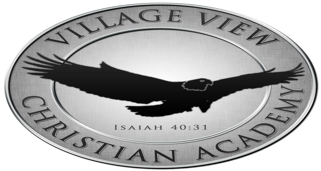 Village View Christian Academy                            2020-2021 Instructional Calendar  Rev.6/25//20                                                                                                                       August 3 August 7August 10MondayFridayMondayAll Staff ReportVVCA Open HouseStudents Report- 1st day of schoolSeptember 4September 7September 23FridayMondayWednesday20th day of schoolLabor Day (No School)Student Early Release DayOctober 5October 9October 12October 28MondayFridayMondayWednesday40th day of schoolEnd of First 9-Weeks(44th day)Teacher Workday #1 (No School) Hurricane Make up dayStudent Early ReleaseNovember 3November 12-13November 23-27November 30TuesdayThursday-FridayMonday-FridayMonday60th day of schoolFLOCS Educator Conference(No School)Thanksgiving Break (No School)Students ReportDecember 9December 10December 18WednesdayThursdayFridayStudent Early Release80th day of schoolChristmas Break begins at end of dayEnd of 2nd 9wks/ 1st Semester (86th day of school)January 4January 5January 18January 25January 27MondayTuesdayMondayMondayWednesdayTeacher Workday #2 (No School) Hurricane Make up dayStudents ReportMartin Luther King Jr. Day (No School)100th Day of SchoolStudent Early ReleaseFebruary 15February 23February 24MondayTuesdayWednesdayPresidents’ Day (No School)120th day of schoolStudent Early ReleaseMarch 12March 15-19March 22March 30FridayMonday-FridayMondayTuesdayEnd of 3rd 9 weeks (133rd day of school)Spring BreakTeachers and Students Report back to school140th day of schoolApril 2April 14April 28FridayWednesdayWednesdayGood Friday (No School)Student Early Release160th day of schoolMay 21May 26May 27May 28FridayWednesdayThursdayFridaySenior’s Last DayAwards CeremonyStudents Last Day of School- Early Release (180th day)Summer Break begins at end of dayTeacher Work Day ( Hurricane Make up day)Teacher Work Day (Hurricane Make up day)